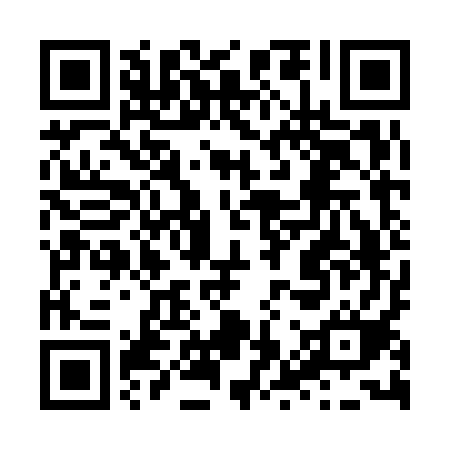 Ramadan times for Geochang, South KoreaMon 11 Mar 2024 - Wed 10 Apr 2024High Latitude Method: NonePrayer Calculation Method: Muslim World LeagueAsar Calculation Method: ShafiPrayer times provided by https://www.salahtimes.comDateDayFajrSuhurSunriseDhuhrAsrIftarMaghribIsha11Mon5:205:206:4512:383:596:326:327:5212Tue5:195:196:4312:384:006:336:337:5313Wed5:175:176:4212:384:006:346:347:5414Thu5:165:166:4112:384:016:356:357:5515Fri5:145:146:3912:374:016:366:367:5616Sat5:135:136:3812:374:016:376:377:5717Sun5:115:116:3612:374:026:386:387:5818Mon5:105:106:3512:364:026:386:387:5919Tue5:085:086:3312:364:026:396:398:0020Wed5:075:076:3212:364:036:406:408:0021Thu5:055:056:3112:364:036:416:418:0122Fri5:045:046:2912:354:036:426:428:0223Sat5:025:026:2812:354:046:436:438:0324Sun5:015:016:2612:354:046:436:438:0425Mon4:594:596:2512:344:046:446:448:0526Tue4:584:586:2312:344:056:456:458:0627Wed4:564:566:2212:344:056:466:468:0728Thu4:544:546:2112:334:056:476:478:0829Fri4:534:536:1912:334:056:486:488:0930Sat4:514:516:1812:334:066:486:488:1031Sun4:504:506:1612:334:066:496:498:111Mon4:484:486:1512:324:066:506:508:122Tue4:464:466:1312:324:066:516:518:133Wed4:454:456:1212:324:066:526:528:144Thu4:434:436:1112:314:076:536:538:155Fri4:424:426:0912:314:076:536:538:166Sat4:404:406:0812:314:076:546:548:177Sun4:384:386:0612:304:076:556:558:188Mon4:374:376:0512:304:076:566:568:199Tue4:354:356:0412:304:086:576:578:2010Wed4:344:346:0212:304:086:586:588:21